
المسح التتبعي لدراسة سوق العمل الأردني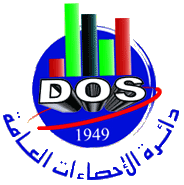 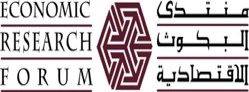  لسنة 20161: إستمارة الأسرةهل الأسرة: 1. اسرة من 20102. أسرة منشقة من اسرة في 20103 . اسرة جديدةملاحظة للباحث: يجب متابعة أي فرد انشق عن الأسرة بعد المسح القبلي باستخدام استمارة إضافية.Validation: Record GPS location every 15 minutes throughout the duration of the survey. 2. بيانات أفـراد الأسرةتأكد من انه قد تم الإجابة علي جميع الأسئلة قبل انتهاء المقابلةبيانات حول المسكن Validation: تأكد من انه قد تم الإجابة علي جميع الأسئلة قبل انهاء المقابلةيمكن للباحث الإجابة علي الأسئلة 301-304 دون الرجوع إلي المستجيب من خلال فحص المنزل بالعين المجردة	Validation: Record GPS location every 15 minutes throughout the duration of the survey. جميع المعلومات الواردة في هذه الاستمارة هي لأغراض احصائية محضة وليست لأي غرض آخر، وتعتبر سرية بموجب قانون الاحصاءات المؤقت رقم 8 لسنة 2003*	2رقم متسلسل الأسرة في المسح القبليالاسمالاسمالرقم122الباحث123المراقبرقم العنقود                                            |108المحافظة                                                 101رقم البلوك                                               109اللواء                                                      102رقم المبنى في البلوك          110القضاء                                                      103رقم المسكن في المبنى        111التجمع السكني                                       104رقم الأسرة في العنقود                                   112المنطقة                                                   105رقم الهاتف إن وجد 113الحي                                                      106رقم الهاتف إن وجد 113رقم الطبقة: حضرريفحضر كبري مدن وسط المدينة (عمان، أربد، الزرقاء)ضواحي عمان والزرقاء-حضرالضواحي البعيدة بعمان حضر                                            107هل هناك رقم تليفون آخر؟ نعم --<114 بلا --<115114أرقم الطبقة: حضرريفحضر كبري مدن وسط المدينة (عمان، أربد، الزرقاء)ضواحي عمان والزرقاء-حضرالضواحي البعيدة بعمان حضر                                            107رقم الهاتف جديد إن وجد 114برمزGPS  في المسح القبلي 115مرحبا، أنا .                     من دائرة الإحصاءات العامة، نقوم بالتعاون مع منتدى البحوث الإقتصادية بتنفيذ مسح وطني حول تتبع سوق العمل الأردني في كافة محافظات المملكة، ويهدف هذا المسح للتعرف على خصائص سوق العمل الأردني والوصول إلى توصيات لتحسين حالة العمل والمشتغلين، ولذا فإن تعاونكم معنا أساسي في نجاح هذه المهمة، وكل المعلومات التي ستدلي بها ستعامل بسرية تامة ولن يطلع عليها أشخاص آخرون، وإذا وافقتم على الإشتراك في هذا المسح سنطرح عليكم بعض الأسئلة الخاصة بالتعليم، الخبرة بالعمل، الهجرة، العمل في الخارج، عمل المرأة، الخصوبة والزواج، وكافة الأنشطة الاقتصادية الأخرى التي تشترك فيها الأسرة. كما نعلمكم بأننا قد نزوركم مرة أخرى في السنوات المقبلة.والآن هل تريد أن تسأل أي شيء عن هذا المسح؟ هل يمكنني أن أبدأ المقابلة الآن؟توقيع الباحث                           التاريخ:   اليوم     /   الشهر     / 2016مرحبا، أنا .                     من دائرة الإحصاءات العامة، نقوم بالتعاون مع منتدى البحوث الإقتصادية بتنفيذ مسح وطني حول تتبع سوق العمل الأردني في كافة محافظات المملكة، ويهدف هذا المسح للتعرف على خصائص سوق العمل الأردني والوصول إلى توصيات لتحسين حالة العمل والمشتغلين، ولذا فإن تعاونكم معنا أساسي في نجاح هذه المهمة، وكل المعلومات التي ستدلي بها ستعامل بسرية تامة ولن يطلع عليها أشخاص آخرون، وإذا وافقتم على الإشتراك في هذا المسح سنطرح عليكم بعض الأسئلة الخاصة بالتعليم، الخبرة بالعمل، الهجرة، العمل في الخارج، عمل المرأة، الخصوبة والزواج، وكافة الأنشطة الاقتصادية الأخرى التي تشترك فيها الأسرة. كما نعلمكم بأننا قد نزوركم مرة أخرى في السنوات المقبلة.والآن هل تريد أن تسأل أي شيء عن هذا المسح؟ هل يمكنني أن أبدأ المقابلة الآن؟توقيع الباحث                           التاريخ:   اليوم     /   الشهر     / 2016وافق المستجوب على المشاركة في المسح ←       Continue رفض المستجوب / المستجوبة المشاركة في المسح ←       Interview completed     4رقم الزيارةتاريخ الزيارةتاريخ الزيارةتاريخ الزيارةنتيجة الزيارة*نتيجة الزيارة*الأولى116اليومDrop down {1-30}119Dropdown menu:الأسرة متواجدةالأسرة غير متواجدةالأسرة رفضت الإجابةالأسرة غادرت البلادالأسرة توفت—الاسرة غادرت إلي مكان غير معلوم منذ المسح القبليالاسرة غادرت إلي مكان غير معلوم منذ المسح القبليالسكن مغلق مؤقتاIIf result is 2-6, interview is completeالأولى116الشهرDropdown الشهور السيريانية119Dropdown menu:الأسرة متواجدةالأسرة غير متواجدةالأسرة رفضت الإجابةالأسرة غادرت البلادالأسرة توفت—الاسرة غادرت إلي مكان غير معلوم منذ المسح القبليالاسرة غادرت إلي مكان غير معلوم منذ المسح القبليالسكن مغلق مؤقتاIIf result is 2-6, interview is completeالأولى116السنة119Dropdown menu:الأسرة متواجدةالأسرة غير متواجدةالأسرة رفضت الإجابةالأسرة غادرت البلادالأسرة توفت—الاسرة غادرت إلي مكان غير معلوم منذ المسح القبليالاسرة غادرت إلي مكان غير معلوم منذ المسح القبليالسكن مغلق مؤقتاIIf result is 2-6, interview is completeالثانية117اليوم120Same options الثانية117الشهر120Same options الثانية117السنة120Same options الثالثة118اليوم121Same optionsالثالثة118الشهر121Same optionsالثالثة118السنة121Same optionsQ#QuestionQuestion TypeValidation Rule1أسباب ادراج هذه الأسرة في البحثMultiple Choiceأسرة كانت ضمن عينة 2010 تسكن في نفس العنوان (أعلاه)أسرة من عينة 2010 لكن في تسكن في مكان يختلف عن العنوان المذكور أعلاه اسرة تشمل فرد تم مقابلته في 2010 و انشق عنها  و لكن يسكن في نفس العنوان اسرة تشمل فرد تم مقابلته في 2010 و انشق عنها و لكن يسكن في مكان يختلف عن العنوان المذكور أعلاه أسرة ضمن عينة جديدة في 2016Question Route: If Q1=1, 3 Q5If Q1=5 move to the individual data section 3اكتب العنوان الجديد في حالة ان الاسرة  غيرت عنوانها منذ البحث القبليمحافظةلواءقضاءمنطقةحيرقم الطبقة                                                 رقم العنقود                                            رقم البلوك                                               رقم المبني في البلوكرقم المسكن في المبنى        رقم الأسرة في العنقود                                   الافراد الذين تم مقابلتهم في المسح القبلي في 2016 و ينتمون لاسرة داخل مسح  2010الافراد الذين تم مقابلتهم في المسح القبلي في 2016 و ينتمون لاسرة داخل مسح  2010الافراد الذين تم مقابلتهم في المسح القبلي في 2016 و ينتمون لاسرة داخل مسح  2010Validation5. اسم الفرد في المسح القبلي5. اسم الفرد في المسح القبليAuto-populate6. رقم سطر الفرد في المسح القبلي6. رقم سطر الفرد في المسح القبليAuto-populateمسلسل الاسرة في 2010 مسلسل الاسرة في 2010 Auto-populate7. رقم الاسرة8. رقم سطر الفردAuto-populate9. هل ما زال الفرد مقييم مع الأسرة؟9. هل ما زال الفرد مقييم مع الأسرة؟نعم لاIf answer is yes, go to next member10. لماذا لم يعد الفرد عضو في الأسرة؟10. لماذا لم يعد الفرد عضو في الأسرة؟انتقل إلي سكن آخر في نفس المبني انتقل الي سكن آخر في نفس الحيانتقل الي حي آخر او أحياء أخريهاجر إلي الخارج توفيif Q10=5 to Move to next individual الأفراد الذين انشقوا بعد المسح القبلي(only If Q10=1,2,3,or 4)الأفراد الذين انشقوا بعد المسح القبلي(only If Q10=1,2,3,or 4)الأفراد الذين انشقوا بعد المسح القبلي(only If Q10=1,2,3,or 4)الأفراد الذين انشقوا بعد المسح القبلي(only If Q10=1,2,3,or 4)11. هل أنتقل الفرد إلي سكن مشترك؟11. هل أنتقل الفرد إلي سكن مشترك؟نعم، دار مسنين نعم، سكن جامعي نعم، سجن نعم، اخري )حدد) 5- لاIf 1 or 2 or 3 or 97, move to next individual who splitIf 97, provide a textbox12. هل انتقل هذا الفرد مع فرد آخر داخل الاسرة ليكون أسرة جديدة؟12. هل انتقل هذا الفرد مع فرد آخر داخل الاسرة ليكون أسرة جديدة؟نعملا If 1 next questionIf 2 skip next question13. اكتب رقم الفرد الذي غادر معه الشخص13. اكتب رقم الفرد الذي غادر معه الشخصDropdown menu with the list and line number of the family membersThe first individual listed gets a mandatory No on the first question14.  أين يعيش الفرد حاليا؟14.  أين يعيش الفرد حاليا؟داخل الاردن   خارج الاردن      لا يعرف    رفض الرد  If Q14=2  Q29If Q14=3 or 4 next individual who split 15-محافظة15-محافظة16- لواء16- لواء17- قضاء17- قضاء18- منطقة18- منطقة19- التجمع السكني19- التجمع السكني20-حي20-حي21-رقم الطبقة21-رقم الطبقة22-رقم العنقود22-رقم العنقود23-رقم البلوك23-رقم البلوك24-رقم المبني في البلوك24-رقم المبني في البلوك25-رقم المسكن في المبني25-رقم المسكن في المبني26-رقم الأسرة فيالعنقود26-رقم الأسرة فيالعنقود27-رقم الهاتف27-رقم الهاتف28-معلومات أخري28-معلومات أخريAfter 27, Next individual or next section 29-اذا كان خارج الأردن، اذكر اسم الدولة29-اذا كان خارج الأردن، اذكر اسم الدولةDropdown list of with list of countries After Q29 next individual or next section200a. ما هو اجمالي عدد افراد الاسرة؟  |__|__|  200b. ما هو اجمالي عدد ذكور؟ |__|__|   200c. ما هو اجمالي عدد اناث؟ |__|__| Programming note:  # Of rows in Q201= total # of family members200a. ما هو اجمالي عدد افراد الاسرة؟  |__|__|  200b. ما هو اجمالي عدد ذكور؟ |__|__|   200c. ما هو اجمالي عدد اناث؟ |__|__| Programming note:  # Of rows in Q201= total # of family members200a. ما هو اجمالي عدد افراد الاسرة؟  |__|__|  200b. ما هو اجمالي عدد ذكور؟ |__|__|   200c. ما هو اجمالي عدد اناث؟ |__|__| Programming note:  # Of rows in Q201= total # of family members200a. ما هو اجمالي عدد افراد الاسرة؟  |__|__|  200b. ما هو اجمالي عدد ذكور؟ |__|__|   200c. ما هو اجمالي عدد اناث؟ |__|__| Programming note:  # Of rows in Q201= total # of family members200a. ما هو اجمالي عدد افراد الاسرة؟  |__|__|  200b. ما هو اجمالي عدد ذكور؟ |__|__|   200c. ما هو اجمالي عدد اناث؟ |__|__| Programming note:  # Of rows in Q201= total # of family members200a. ما هو اجمالي عدد افراد الاسرة؟  |__|__|  200b. ما هو اجمالي عدد ذكور؟ |__|__|   200c. ما هو اجمالي عدد اناث؟ |__|__| Programming note:  # Of rows in Q201= total # of family members200a. ما هو اجمالي عدد افراد الاسرة؟  |__|__|  200b. ما هو اجمالي عدد ذكور؟ |__|__|   200c. ما هو اجمالي عدد اناث؟ |__|__| Programming note:  # Of rows in Q201= total # of family members200a. ما هو اجمالي عدد افراد الاسرة؟  |__|__|  200b. ما هو اجمالي عدد ذكور؟ |__|__|   200c. ما هو اجمالي عدد اناث؟ |__|__| Programming note:  # Of rows in Q201= total # of family members200a. ما هو اجمالي عدد افراد الاسرة؟  |__|__|  200b. ما هو اجمالي عدد ذكور؟ |__|__|   200c. ما هو اجمالي عدد اناث؟ |__|__| Programming note:  # Of rows in Q201= total # of family members208207206205205204203202201الجنسيةالعمر بالسنوات الكاملةللباحث: *إذا كان العمر 99 فأكثرسجل 99* خمن العمر اذا كان لا يعرف  تاريخ الميلاد: شهر: (1-12)+98 لا يعرف سنة: {1900-2016, 9998 لا يعرف}Automatically calculate if month and year given in 205, ask only if 205 includes a DK responseتاريخ الميلاد: شهر: (1-12)+98 لا يعرف سنة: {1900-2016, 9998 لا يعرف}Automatically calculate if month and year given in 205, ask only if 205 includes a DK responseالنوعالعلاقة برب الأسرةأسماء أفراد الأسرة   حسب الترتيب التالي:رب الأسرة أو زوجتهالأبناء العزاب (ابتداء من اصغرهم سنا)الأبناء المتزوجون و أفراد عائلاتهمبقية الأقارببقية الأفراد غير الأقاربProgramming note:  The full loop for naming and assigning individual codes (pn) will need to be done before can proceed to questions on spouse, etc.رمزالفردالجنسيةالعمر بالسنوات الكاملةللباحث: *إذا كان العمر 99 فأكثرسجل 99* خمن العمر اذا كان لا يعرف  النوعالعلاقة برب الأسرةأسماء أفراد الأسرة   حسب الترتيب التالي:رب الأسرة أو زوجتهالأبناء العزاب (ابتداء من اصغرهم سنا)الأبناء المتزوجون و أفراد عائلاتهمبقية الأقارببقية الأفراد غير الأقاربProgramming note:  The full loop for naming and assigning individual codes (pn) will need to be done before can proceed to questions on spouse, etc.رمزالفردdropdown menu with list of countries|__|__|Numerical textbox {0-99}Dropdown ذكرانثىDropdown menu:رب الأسرةزوج/زوجةابن/ابنةابن الزوج/ابن الزوجةحفيد/حفيدةأب/أماخ/اختجد/جدةأقارب آخرونخادم/خادمة97-اخرون01214213212211210209201رمزالفردرمزالفرد01ValidationType of QuestionQuestionQ#If 97, Provide a textboxMultiple Choiceشقة                 دار                  فيلا                  براكية / كوخ مخيم مؤقت     97- أخرى (حدد) ما هو نوع المسكن الذي تقيم به الأسرة ؟301If 97, Provide a textboxMultiple Choiceاسمنت               بلاط /سيراميك     حديد/ زنك          خشب   طين/تراب             97- أخرى (حدد)                    ما هي المادة المستخدمة في أرضية المسكن؟302If 97, Provide a textboxMultiple Choiceحجر         اسمنت مسلح        لبن أسمنتي          طين /حجر     اسبست، خشب، زنك  قماش97- أخرى (حدد) ما هو نوع مواد البناء للجدران الخارجية للمسكن؟303If 97, Provide a textboxMultiple Choiceاسمنت مسلح        حديد/ زنك اسبست  خشب قماش97- أخرى (حدد) 98-لا يعرفما هو نوع مادة السقف للمسكن؟304three digit numbers المساحة بالمتر المربع |__|__||__|اذا كان اكثر من 999، اكتب 999كم تبلغ مساحة المسكن؟ (المتر المربع)305Dropdown menu from {1-15}عدد الغرف   اذا كان أكثر من 15، اكتب 15       كم هو عدد الغرف بالمسكن؟306If 97, Provide a textboxIf 2 continueIf else Q309Multiple Choiceمالكمستأجردون مقابلمقابل عمل97- أخرى (حدد)   ما نوع حيازة الأسرة للمسكن؟307  (4 digit numbers)المبلغ بالدينار  |__||__| |__||__| ما هو الإيجار الشهري الذي تدفعه بالدينار؟308If 97, Provide a textboxMultiple Choiceالشبكة العامة للمياه / فلترصهريجبئر جمع / مياه أمطاربئر إرتوازيقناه، سد، بركةنبعمياه معدنية/معبئة 97- أخرى (حدد (ما هو المصدر الرئيسي للتزود بالماء الصالح للشرب؟309If 97, Provide a textboxMultiple Choiceالشبكة العامة للمياهصهريجبئر جمع / مياه أمطاربئر إرتوازيقناه، سد، بركةنبع97- أخرى (حدد( ما هو المصدر الرئيسي للاستعمالات الاخرى للمياه؟310If 97, Provide a textboxMultiple Choiceالشبكة العامة للكهرباءمولد خاصغازكاز 97- أخرى (حدد)ما هي الوسيلة الأساسية لإنارة المسكن؟ 311If 97, Provide a textboxMultiple Choiceغازكاز كهرباءطاقة شمسيةحطب / فحم97- أخرى (حدد)   ما هو المصدر الأساسي للطاقة المستعملة  للطبخ بالمسكن؟312If 97, Provide a textboxMultiple Choiceغازكاز كهرباءطاقة شمسيةحطب / فحملا يوجد97-  أخرى (حدد( ما هو المصدر الأساسي للطاقة المستعملة  لتسخين المياه بالمسكن؟313If 97, Provide a textboxMultiple Choiceتدفئة مركزيةغازكاز كهرباءطاقة شمسيةحطب / فحملا يوجد97- أخرى (حدد)   ما هو المصدر الأساسي للطاقة المستعملة  للتدفئة بالمسكن؟314If 97, Provide a textboxمرحاض مرحاض مع الحمام أكثر من مرحاض أو أكثر من مرحاض مع الحمام لايوجد 97- أخرى (حدد)    ما نوع دورة المياه لدى الاسرة؟315If 97, Provide a textboxالشبكة العامة للمجاريحفرة امتصاصية لايوجد 97- أخرى (حدد)     98- لا يعرف        ما هي وسيلة الصرف الصحي؟316If 97, Provide a textboxتوضع في حاوية مفتوحة توضع في حاوية مغلقةيتم حرقها يتم دفنها تلقى عشوائيا تجمع من قبل عامل النظافة 97- أخرى (حدد)   98- لا يعرف            ما هي الوسيلة الرئيسية للتخلص من القمامة؟317318السلع المعمرةالسلع المعمرةالسلع المعمرةالسلع المعمرةالسلع المعمرةهل تمتلك الأسرة أي من العناصر التاليةاذا كانت الاجابة بنعم، فلابد ان تكون جميع الأجهزة صالحة للاستعمال هل تمتلك الأسرة أي من العناصر التاليةاذا كانت الاجابة بنعم، فلابد ان تكون جميع الأجهزة صالحة للاستعمال dropdownكم عدد الوحدات التي تمتلكها الأسرة من هذا العنصر؟Provide a textbox that accepts only numbersكم عدد الوحدات التي تمتلكها الأسرة من هذا العنصر؟Provide a textbox that accepts only numbersValidation1ثلاجةنعم لا98- لا يعرف        |__|__||__|__|If 1 move to the next column. 2مجمدة (فريزر)نعم لا98- لا يعرف        |__|__||__|__|If 1 move to the next column. 3فرن غاز / كهرباءنعم لا98- لا يعرف        |__|__||__|__|If 1 move to the next column. 4طباخ غازنعم لا98- لا يعرف        |__|__||__|__|If 1 move to the next column. 5غسالة ملابسنعم لا98- لا يعرف        |__|__||__|__|If 1 move to the next column6تلفزيون ابيض واسودنعم لا98- لا يعرف        |__|__||__|__|If 1 move to the next column. 7تلفزيون ملوننعم لا98- لا يعرف        |__|__||__|__|If 1 move to the next column. 8ستلايتنعم لا98- لا يعرف        |__|__||__|__|If 1 move to the next column. 9فيديو / فيديو DVDنعملا98- لا يعرف        |__|__||__|__|If 1 move to the next column. 10تليفون أرضينعم لا98- لا يعرف        |__|__||__|__|If 1 move to the next column. 11هاتف خلوي ( محمول)نعم لا98- لا يعرف        نعم لا98- لا يعرف        |__|__|If 1 move to the next column. 12سخان شمسينعم لا98- لا يعرف        نعم لا98- لا يعرف        |__|__|If 1 move to the next column. 13كمبيوتر Desktop Computer نعم لا98- لا يعرف        نعم لا98- لا يعرف        |__|__|If 1 move to the next column. 14لاب توب ، تابلت كمبيوتر، نوت بوك كمبيوترنعم لا98- لا يعرف        نعم لا98- لا يعرف        |__|__|If 1 move to the next column. 15ربط انترنت نعم لا98- لا يعرف        نعم لا98- لا يعرف        |__|__|If 1 move to the next column. 16فاكسنعم لا98- لا يعرف        نعم لا98- لا يعرف        |__|__|If 1 move to the next column. 17ماكنة خياطةنعم لا98- لا يعرف        نعم لا98- لا يعرف        |__|__|If 1 move to the next column. 18جلاية كهربائيةنعم لا98- لا يعرف        نعم لا98- لا يعرف        |__|__|If 1 move to the next column. 19ميكروويفنعم لا98- لا يعرف        نعم لا98- لا يعرف        |__|__|If 1 move to the next column20مكيفنعم لا98- لا يعرف        نعم لا98- لا يعرف        |__|__|If 1 move to the next column. 21مكنسة كهربائيةنعم لا98- لا يعرف        نعم لا98- لا يعرف        |__|__|If 1 move to the next column. 22كاميرا فيديونعم لا98- لا يعرف        نعم لا98- لا يعرف        |__|__|If 1 move to the next column. 23مدفأة  كهرباء غاز / طاقة شمسيةنعم لا98- لا يعرف        نعم لا98- لا يعرف        |__|__|If 1 move to the next column. 24جهاز لفلترة المياهنعم لا98- لا يعرف        نعم لا98- لا يعرف        |__|__|If 1 move to the next column. 25مكواه كهربائيةنعم لا98- لا يعرف        نعم لا98- لا يعرف        |__|__|If 1 move to the next column. 26سشوارنعم لا98- لا يعرف        نعم لا98- لا يعرف        |__|__|If 1 move to the next column. 27مروحة كهربائيةنعم لا98- لا يعرف        نعم لا98- لا يعرف        |__|__|If 1 move to the next column. 28مسجل مع راديونعم لا98- لا يعرف        نعم لا98- لا يعرف        |__|__|If 1 move to the next column. 29مسجل بدون راديونعم لا98- لا يعرف        نعم لا98- لا يعرف        |__|__|If 1 move to the next column. 30سخان مياة  كهربائي / غازنعم لا98- لا يعرف        نعم لا98- لا يعرف        |__|__|If 1 move to the next column. 31ماتور ضخ مياهنعم لا98- لا يعرف        نعم لا98- لا يعرف        |__|__|If 1 move to the next column. 32سيارة خاصةنعم لا98- لا يعرف        نعم لا98- لا يعرف        |__|__|If 1 move to the next column. 33دراجة هوائية نعم لا98- لا يعرف        نعم لا98- لا يعرف        |__|__If 1 move to the next column. 34دراجة ناريةنعم لا98- لا يعرف        نعم لا98- لا يعرف        |__|__If 1 move to the next column. 35شاحنة/ عربة نقلنعم لا98- لا يعرف        نعم لا98- لا يعرف        |__|__If 1 move to the next column36مولد كهرباء1.	نعم 2.	لا98- لا يعرف        1.	نعم 2.	لا98- لا يعرف        |__|__|319هل تشغل الأسرة... ؟dropdown menuنعم لا If 2 , move to the next itemإجمالي عدد ال"نوع العامل"Numerical textbox {1-15}نوع دوام ال"نوع العامل" و عددهم  d. اجمالي عدد ال" نوع العامل" بالدوام كامل (مدفوع الأجر) e.اجمالي عدد ال"نوع العامل"عدد بالدوام كامل (غير مدفوع)f. اجمالي عدد ال"نوع العامل"جزء من الوقتg.عدد الذكور|__|__|h. عدد الإناث|__|__|  جنسية ال "نوع العامل"1خادم منزلي|__|__|Numerical textbox {0-15} for each typeNumerical textbox {0-15} for each genderdropdown menu with list of countries 2حارس|__|__|Numerical textbox {0-15} for each type Numerical textbox {0-15} for each genderdropdown menu with list of countries 3سائق|__|__|Numerical textbox {0-15} for each type Numerical textbox {0-15} for each genderdropdown menu with list of countries4بستانجي|__|__|Numerical textbox {0-15} for each type Numerical textbox {0-15} for each genderdropdown menu with list of countries5أي شخص آخر (حدد: ...............)|__|__|Numerical textbox {0-15} for each type Numerical textbox {0-15} for each genderdropdown menu with list of countriesValidationمدة الرحلة بالدقائقوسيلة الانتقالما مدة الرحلة ووسيلة الإنتقال الأكثر استخداماً للوصول إلي أقرب مصدر للخدمات التالية؟320If 97, provide a textboxIn the duration: 3 digit numbers  عدد الدقائق |__|__||__اكتب 998 في حالة لا يعرف Dropdown Menuسيرا على الأقداممواصلات عامةتاكسيدراجة هوائيةسيارة شخصية/دراجة ناريةوسائل مختلفة (أكثر من وسيلة)97 .أخرى (حدد)98-لا يعرفمدرسة أساسية1If 97, provide a textboxIn the duration: 3 digit numbers  عدد الدقائق |__|__||__اكتب 998 في حالة لا يعرفSame options مدرسة ثانوية2If 97, provide a textboxIn the duration: 3 digit numbers  عدد الدقائق |__|__||__اكتب 998 في حالة لا يعرف Same options مركز صحي 3If 97, provide a textboxIn the duration: 3 digit numbers  عدد الدقائق |__|__||__اكتب 998 في حالة لا يعرف Same options مستشفى4الزيارةالنتيجةالأولي401Dropdown: تم تم بشكل جزئيالثانية402Dropdown: تم تم بشكل جزئيالثالثة403Dropdown: تم تم بشكل جزئي